Vocabulario -Fin de 7o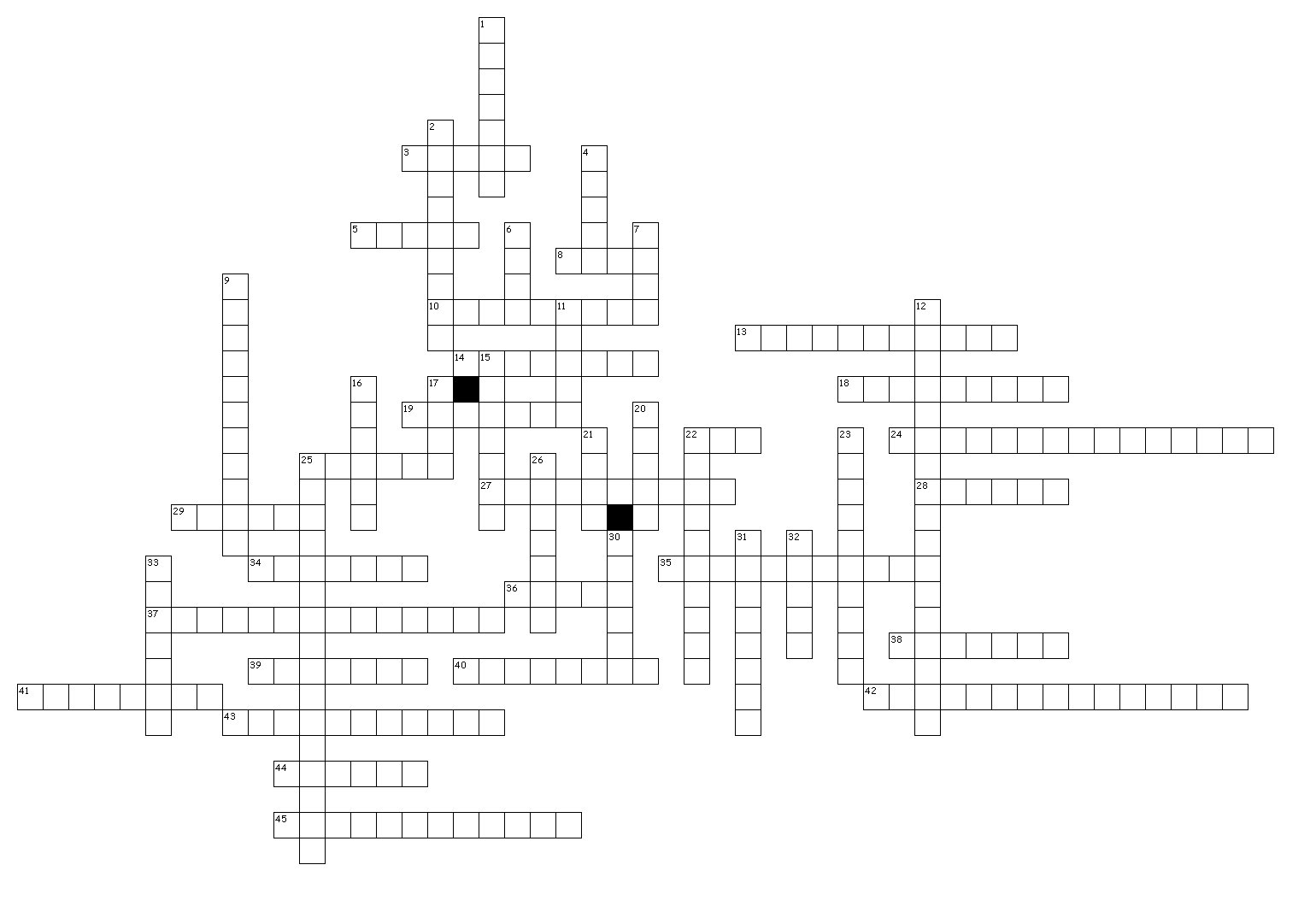 Horizontales3. Estudiantes buscan ________ en la biblioteca5. Yo _______ mis errores con el borrador8. the last "mes" of school10. Ms. Hayes13. some people never bring these to class14. La _________ cocina comida para estudiantes18. A new one is available to read every day19. Looks like vest but it isn't22. animal que vive en agua24. Done in a gym25. a la Sra Dean le gusta ____________27. rarely28. a person that tells funny jokes is _____29. park34. the part of a computadora with letters on it35. The opposite of tonto36. the part of the computadora that moves things around37. People do this all the time with electronic devices38. market that is not super39. animal en mi casa40. Some Mexicans wear big ones41. The place Sra Castro writes notes for us to copy42. We usually do this at home43. We rest44. Chicos y chicas llevan esta ropa45. It is raining ________________Verticales1. light2. Fun4. opposite of siempre6. Voy al _________ para ver Hugh Jackman7. Llevamos esto(this) a la escuela.9. I am hungry11. NO inteligente12. I can do this with a canine in the park15. el décimo mes16. donde comprar cosas17. Una actividad con libros, revistas y novelas20. personas van aquí (here) para ver arte21. thing22. Y'all ask a question23. the day we add years to our age25. La. Sra McLeroy es maestra de ___________26. Los estudiantes _______ en educación física30. Personas trabajan en la tienda y _________ cosas31. The reason I ask "Puedo ir a tomar agua"32. Ellos __________ en Bentwater.33. highest frequency